Publicado en Zaragoza/Manila el 27/07/2017 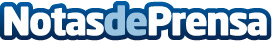 El artista de rap zaragozano Qué Pasa! publica su nuevo tema y videoclip 'El Viaje'El pasado 15 de julio, el artista zaragozano Qué Pasa! publicó digitalmente en todo el mundo su nuevo tema titulado 'El Viaje'. El veterano intérprete y compositor de rap, que en los años 90 participó en la fundación del primer sello discográfico maño exclusivamente dedicado a este género, invita a acompañarle por las tres ciudades más significativas de su experiencia vital, lanzando una oda a la diversidad cultural de nuestro planeta. El videoclip que lo acompaña está filmado en Zaragoza y FilipinasDatos de contacto:Marcos BrocProducciones Pollicidas+639175057133Nota de prensa publicada en: https://www.notasdeprensa.es/el-artista-de-rap-zaragozano-que-pasa-publica Categorias: Música Aragón E-Commerce http://www.notasdeprensa.es